http://www.fedagat.org                                             Email: secretaria@fedagat.org 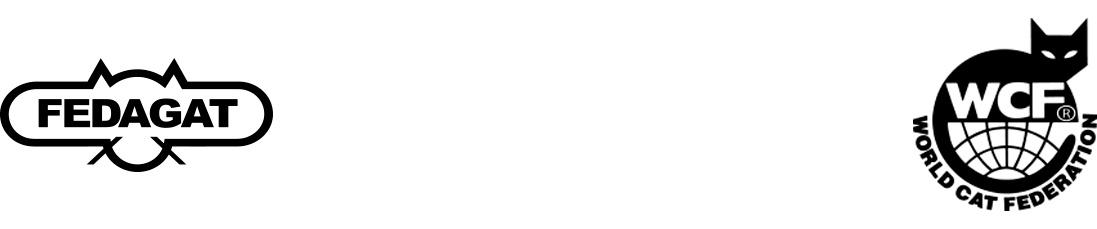 Tel: (+54 11) 4522-4519                                          Email: presidencia@fedagat.org SOLICITUD DE INSCRIPCIÓN DE CRIADEROSr. Presidente de la FEDERACIÓN ARGENTINA GATÓFILA (FEDAGAT), solicitamos la Inscripción de nuestro criadero, de acuerdo a los reglamentos de la WCF, que declaramos conocer y acatar.NOMBRE DEL CRIADERO (elegir 3 nombres alternativos, se dará prioridad al orden)RAZAS/S: (*)(*)(*)(*) Declarar un vientre por raza a criar, con nombre ejemplar, raza, código EMS, número de registro.PROPIETARIO/S: Dirección: Teléfono:							 Email:ESPACIO RESERVADO PARA FEDAGATREGISTRO DE CRIADEROCertificamos que el CRIADERO                                                               de la/s razas: propiedad de:ha quedado inscripto en el Registro de la Federación Argentina Gatófila FEDAGAT y la WCF, bajo el nro.                                                                      siendo esta denominación única y exclusivamente de vuestra pertenencia.Ciudad de Buenos Aires        /       /PRESIDENTE: